Kindergarten Infrastructure and Services PlanMoyne ShireCONTENTS1.	Introduction	31.1.	Reform context	31.2.	Purpose of KISPs	31.3.	How to use the KISP	31.4.	Structure of the KISP	31.5.	Disclaimer	42.	Map of Early Childhood Education services in Moyne SHire	53.	Local context	63.1 Purpose	63.2 Key considerations	64.	Funded kindergarten enrolment estimates between 2021-29 for Moyne Shire	94.1	Purpose	94.2 	Methodology	94.3	Summary of current kindergarten provision	104.4	Approach to optimising the use of existing services and infrastructure	114.5	Agreed estimates of demand for funded kindergarten places that cannot be met through existing services and infrastructure	125.	Authorisation	15IntroductionReform contextIn an Australian first, the Victorian Government has committed to implement Three-Year-Old Kindergarten for all children over a 10-year roll-out with a total investment of almost $5 billion, including $1.68 billion to support the infrastructure expansion required for the reform. This reform will add another year of universal funded kindergarten so that, by 2029, all children in Victoria will have access to two years of play-based learning through a funded kindergarten program.  Purpose of KISPsThree-Year-Old Kindergarten will require a large expansion of kindergarten across the State. The Government has invited all 79 Victorian Local Governments to discuss and agree upon a Kindergarten Infrastructure and Services Plan (KISP) for their Local Government Area (LGA). Each KISP has been jointly developed with Local Government and published to estimate the growth in demand for kindergarten within the LGA. The KISPs will help all kindergarten providers meet demand and provide a clear picture of infrastructure need across the State. While a KISP is not a funding document and does not define required infrastructure projects or commit any party to funding specific projects, it is expected that future investment requests through Building Blocks and funding decisions about Local Government and not-for-profit projects would align with the relevant KISP. How to use the KISPEach KISP contains estimates of future kindergarten supply of, and demand for, Three and Four-Year-Old Kindergarten places against existing enrolment capacity. Not-for-profit and for-profit providers can use these estimates to inform their plans to expand kindergarten programs, establish new services or invest in new or extended facilities. For example, KISPs provide demand estimates in terms of where, when and how much demand for kindergarten places will grow in an LGA. KISPs also estimate where and how many kindergarten places providers can accommodate in existing facilities before an area needs new infrastructure to meet demand. The estimates can be used to inform decisions about where and when expansions of kindergarten program capacity and the construction of new or extended facilities are needed to meet demand growth.Where there is an agreed KISP for the LGA, the Local Government and not-for-profit kindergarten providers seeking co-investments through the Building Blocks Capacity Building stream must refer to, and align their proposed project with, the infrastructure need identified in the KISP. Structure of the KISPEach KISP consists of the following sections:Section 1: A short introduction to the Three-Year-Old Kindergarten reform and the KISP.Section 2: A map of existing and planned Early Childhood Education and Care service locations.Section 3: Local knowledge and context relevant to the expansion of kindergarten services.Section 4: Funded kindergarten demand estimates.Disclaimer All data presented in this document are estimates only and are based on the best information available to the Department and Local Government at the time. They are published on an as-is basis and are for informational purposes only. They are subject to adjustment in response to market forces and as new data and other relevant information becomes available. The data may under- or over-estimate both total demand in a given location or year and the capacity for new demand to be met by providers. As a result, operational and business decisions should not be made solely based on this document. Any use of this data is solely at the risk of the user. The Department and Local Government accept no responsibility for any loss or damage, either direct or incidental, that may result from the use of the data.Map of Early Childhood Education services in Moyne SHire The map below shows the distribution of currently operating and new services that are planned to open in the future in the LGA and across its communities. This map has been prepared using Departmental data, from both the National Quality Agenda IT System (NQAITS) and the Victorian School Building Authority (VSBA). Where applicable, this map has been refined by the Moyne Shire Council and the Department to capture other services that are planned to open in the future. 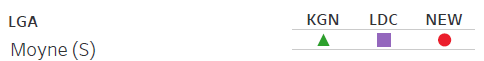 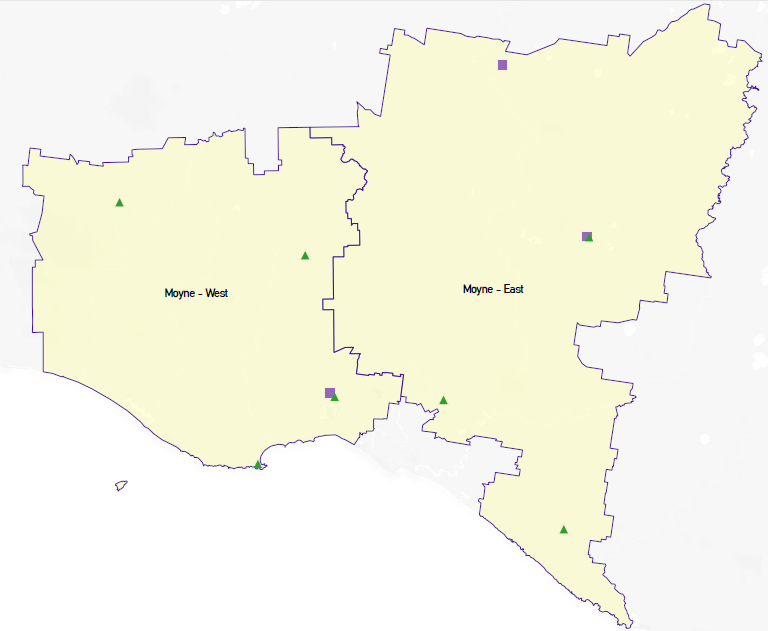 Local context  d3.1 PurposeLocal, place-based knowledge and context play an important role in supporting the implementation of Three-Year-Old Kindergarten across Victoria. This section of the KISP documents this knowledge and context and has informed the funded kindergarten enrolment estimates in Section 4. 3.2 Key considerations Key demographic trends that influence demand for kindergartenLocated in south west Victoria, the Shire of Moyne covers an area of 5,478 square kilometres. The Shire features stunning coastal areas, extensive pastoral areas and many small townships and localities with the largest including Port Fairy, Koroit, and Mortlake.Moyne Shire Council currently provides kindergarten services across two SA2 areas – Moyne West (Port Fairy, Koroit, Macarthur, Hawkesdale) and Moyne East (Mortlake, Purnim West, Nullawarre).  It’s important to note that services are geographically widespread and cater to families from individual small communities.  Families like their children to attend kindergarten with peers from their own small community, then continuing onto school enrolments ensuring the future of our small towns.Population Growth and Age ProfileIn 2018, the estimated resident population of the Shire of Moyne was 16,887.  This was up from 15,848 in 2008 and represents growth of 6.6 percent between 2008 and 2018.  Forecasts indicate moderate growth will continue with the population projected to reach 17,400 people by 2031.  There is however, variation in the location of the growth and in the age cohorts effected.Port Fairy and Koroit are projected to experience the highest population growth with Port Fairy growing by nearly 12 percent between 2019 and 2031 (3,026 to 3,381) and the Koroit population growing by nearly 11 percent (1,599 to 1,767).Forecast projections for the 0 – 4 age cohort in the wider Moyne community shows a slight increase in the number of children between 2017 and 2022 before a small but steady decline through to 2041.  Current projections indicate there are 1,019 children aged 0 – 4 years in Moyne Shire and this will decrease to 936 by 2041 (8.1 percent decrease).  A similar decline is evident in the 5 – 19 age cohort which is expected to decrease from 3,392 in 2019 to 3,144 by 2041 (7.3 percent decrease).Overall, it’s expected that demand for services and infrastructure to support children aged 0 – 6 years and their families will decline in some communities (e.g. Koroit, East Moyne, Hawkesdale and Mortlake) but remain consistent or see increased demand in others.  Proposed housing developments in Koroit and Port Fairy are expected to generate an increasing number of families in those towns requiring early education and care.  Port Fairy Community Services Centre already has an extensive waitlist for children requiring care in all age groups.Household IncomeThere is a higher proportion of high-income households and a lower proportion of low-income households in Moyne compared to wider Victoria, and overall, Moyne households experience moderate to lower levels of disadvantage than other local government areas in Victoria.  However, the data indicates the levels of disadvantage are notably higher in some communities, particularly Mortlake and Macarthur. In Mortlake 22 percent and in Macarthur 15.9 percent of households are low income households, compared with 12.1 percent for Moyne Shire and 16.3 percent for wider Victoria.  By comparison Port Fairy, Hawkesdale and Purnim all have only a small number of low-income households and large numbers of high-income households.It is also important to be aware the SEIFA and household income data has been drawn from the 2016 Census. Since this was undertaken, service providers and agencies working with families have noticed increasing levels of disadvantage in many of the smaller communities such as Hawkesdale, Macarthur and Mortlake, because families are moving to these areas to access cheap housing.The variable levels of disadvantage across Moyne highlights how critical it is to consider the particular needs of individual communities when identifying where services are located, how they operate, and the fees and charges associated with them.  In communities like Mortlake and Macarthur, families are more likely to have limited capacity to pay for services and have limited capacity to travel to access services.  This means that having services such as kindergarten is critical to supporting families experiencing disadvantage.Projects or trends that may influence supply of early childhood education and care Anecdotally, it appears that COVID-19 could be responsible for an increasing number of metropolitan people making a “tree” or “sea” change to Moyne communities.  The impact of this may be seen as an increase in young families in the future.  Smaller communities in particular face challenges recruiting skilled educators to deliver services.There is currently a feeling amongst some educators that families aren’t in favour of longer days of kindergarten (e.g. 2 x 7.5 hour days).  This will be explored further by an extensive survey of families about program model preferences.Key local geographic considerations or information relevant to Three-Year-Old KindergartenThe KISP includes assumptions about supply and demand based on SA2 areas (consistent with the state-wide approach to the KISPs) rather than individual small communities.  Families expect to be able to access services in their own towns rather than travel long distances to access other services where there may be vacancies.  Small communities such as Macarthur, Hawkesdale and Nullawarre will have capacity to provide a 15 hour kindergarten program in the two years before school by implementing a mixed age model.  Centres with larger enrolments such as Port Fairy, Koroit, Mortlake and Purnim West will most likely require program re-modelling or infrastructure expansion.The total number of licensed places at a service isn’t necessarily indicative of available funded kindergarten places.  In Port Fairy for example, the total number of licensed places is based on total square metres.  Other information about the expansion of early childhood servicesPort Fairy Community Services Centre is the successful recipient of a Building Blocks Expansion Grant which will be used to convert a meeting room into an additional children’s room.  This will increase the licenced capacity by 33 places.Funded kindergarten enrolment estimates between 2021-29 for Moyne Shire4.1	PurposeAs Three-Year-Old Kindergarten is rolled-out and Victoria’s population grows, demand for both Three and Four-Year-Old Kindergarten places will increase significantly. While additional capacity will be needed to meet this demand, this will vary across the State and over time, due to differences in the capacity of existing services, growth trends and sector composition. To identify where, when and how many additional kindergarten places are expected over the roll-out in Moyne Shire, Moyne Shire Council and the Department have developed:A summary of the current provision of kindergarten within the LGA (Section 4.3).  An approach to optimising the utilisation of existing services and infrastructure through ‘change management’ strategies that Moyne Shire Council and the Department will support to help meet additional demand in the LGA (Section 4.4). An estimate of the Three and Four-Year-Old kindergarten places that cannot be met through existing services for the 2021-29 period, taking into account the additional demand that can be accommodated by optimising utilisation of existing services and infrastructure through point 2, above (Section 4.5). Local Government and providers can use these published estimates to inform reform implementation activities such as service planning, kindergarten program expansion, infrastructure investments and Building Blocks funding applications in alignment with future demand over the 10-year roll-out. 
4.2 	MethodologyThe estimated Three and Four-Year-Old Kindergarten places used in the following sections have been agreed between Moyne Shire Council and the Department, and were informed by: Estimates developed by the Department which draw on a range of inputs, including population forecasts, current enrolments and results from the Kindergarten Capacity Assessment Program (KCAP), conducted in 2019.The estimated capacity of new services that are planned to open in the LGA (Section 2)Local knowledge and context provided by the Local Government (Section 3) that explains particular issues and trends in their area.The approach to optimising utilisation of existing services in the LGA (Section 4.4), andOther sources, such as modelling undertaken by Local Governments and local data.  The KISP measures a service’s capacity to deliver funded kindergarten in terms of the number of children it could enrol in Three and Four-Year-Old Kindergarten. The number of funded kindergarten places is different from a service’s licensed or approved places, which count the number of children permitted to attend the service at any one time under the license. Many services can enrol more children in their funded kindergarten program(s) than they have licensed places for because they can run more than one kindergarten program per week. Kindergarten places are therefore a more accurate measure of service kindergarten capacity than licensed places.  Three-Year-Old Kindergarten places have been presented as 15-hour places so they can be easily compared to Four-Year-Old Kindergarten places. Moreover, when Three-Year-Old Kindergarten is fully rolled-out in 2029, every three-year-old child will have access to 15-hours of kindergarten. From 2023 all providers will have flexibility to determine how many hours of funded Three-Year-Old Kindergarten they deliver per week, with a minimum of five hours and a maximum of 15-hours funded pro-rata. It is expected that hours offered will vary. Given this variation, it is important to be aware that during the transition to all three-year-old children receiving 15-hours of funded kindergarten per week in 2029, the 15-hour places presented in this report may represent multiple three-year-old places that individually receive less than 15-hours of kindergarten per week. These estimates have been developed at an LGA and community level to show the overall forecast and variation within an area. The KISP defines community at the Statistical Area Level 2, which is medium-sized areas which represent a community that interacts socially and economically, with a population range of 3,000 to 25,000 people, and an average population of about 10,000 people.4.3	Summary of current kindergarten provision The figures below provide a summary of current kindergarten provision within the LGA and provide relevant context for the estimates of demand for funded kindergarten places included in Section 4.5. The data included in this section are largely drawn from:The Kindergarten Capacity Assessment Program (KCAP), collected between June and October 2019.The Department’s Kindergarten Information Management System (KIMS), as at 2019.The Department’s Quality and Regulatory Division (QARD) monitoring data, as at 2019.The National Quality Agenda IT System (NQAITS), as at April 2020.The Victorian Child and Adolescent Monitoring System (VCAMS), as at 2018.Please note that, because these sources were collected at different points, this may result in slightly different totals appearing in the below data.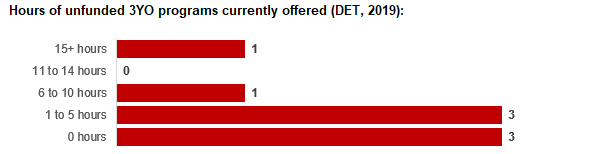 4.4	Approach to optimising the use of existing services and infrastructureChange management strategies to optimise existing services and infrastructure Children can often be accommodated through existing spare places and by services ‘unlocking’ unused capacity. As the experience of providers in the 2020 Three-Year-Old Kindergarten roll-out LGAs shows, while the optimisation of existing services can be challenging, it is highly time- and cost-effective compared to building new capacity through infrastructure projects. It also helps target infrastructure investment to the places that need it most and avoids over-supplying the local market.Moyne Shire Council and the Department will support providers and services to maximise their kindergarten places through the following change management activities and practices:Increasing the capacity of any Local Government operated services by:Running additional programs.Using different timetables, including running 7.5-hour days.Changing the delivery model, such as introducing rotational models or mixed-age groups.Having degree-qualified kindergarten teachers leading integrated kindergarten programs in long day care settings.Encouraging and supporting other providers and services in the LGA to undertake change management.Moyne Shire Council and the Department have estimated how many Three and Four-Year-Old Kindergarten places can be accommodated through existing services in the LGA (Table 1). Both parties are committed to helping providers and services offer these kindergarten places before progressing to funded infrastructure solutions to meet demand. This commitment is reflected in the LGA and community level estimates below (Table 2 onwards), which assume that demand will be met first through existing services and second through additional infrastructure. Note that in some cases the number of kindergarten places that can be offered through existing services may exceed demand for kindergarten places.Table 1: Total estimated funded kindergarten places that can be offered by optimising existing services and infrastructure across the LGA, between 2021-29 (presented in 15-hour equivalent places) *This may be higher than current three and four-year-old enrolments as it includes any spare places that are currently available or could be generated by making some minor adjustments to programming approaches.4.5	Agreed estimates of demand for funded kindergarten places that cannot be met through existing services and infrastructure The below estimates (Table 2 onwards) have been developed by Moyne Shire Council and the Department to illustrate the estimated:Total number of Three and Four-Year-Old Kindergarten places expected over the roll-out period.Three and Four-Year-Old Kindergarten places that cannot be accommodated by optimising existing services and infrastructure over the roll-out period.These estimates have been developed to reflect that the increase in demand for Three-Year-Old Kindergarten places will be gradual.In estimating how many Three and Four-Year-Old Kindergarten places cannot be accommodated by existing services and infrastructure, Moyne Shire Council and the Department have taken into account any new places that will be made available through planned expansions of existing services or new services, into estimates of existing supply, where this information is available. This may include Local Government owned services being developed and planned Kindergartens on School Sites. These estimates do not, however, estimate how and when the broader sector will expand to meet the additional demand for kindergarten places that are estimated over the roll-out period.Infrastructure need in the LGA and its local communities is indicated by the bottom rows of the tables in this section (Table 2 onwards): ‘Total kindergarten places that cannot be accommodated by existing services’. For example, if the number of kindergarten places for the LGA or a community is above zero in this row, it means that the area is estimated to need additional infrastructure (noting that further optimisation which avoids the need for additional infrastructure may be possible). Any type of provider – Local Government, not-for-profit or for-profit – can build this additional infrastructure. If this row shows all zeros, it means that there is no estimated need for additional infrastructure in the area.Local Government and not-for-profit kindergarten providers must refer to the estimates in this section when applying through the Building Blocks Capacity Building Grants stream for Government funding. Under this stream, projects must be in a community where there is infrastructure need as shown in the community’s table of estimated demand for kindergarten places (i.e. there are numbers in the bottom row above zero). Projects in LGAs or communities where demand can be met through existing services (i.e. the bottom row shows all zeros) are not eligible for funding under this stream.LGA estimates Table 2: Total estimated three and four-year-old kindergarten places between 2021-29 (presented in 15-hour equivalent places)Community estimates Table 3-4: Total estimated three and four-year-old kindergarten places between 2021-29 (presented in 15-hour equivalent places)AuthorisationThe Area Executive Director (Wimmera South West) Department of Education and Training and the Chief Executive of Moyne Shire Council endorse this Kindergarten Services and Infrastructure Plan (KISP) for Moyne Shire by signing on 29 / 4 / 2021.This KISP is not intended to create legal relations or constitute a legally binding contractual agreement between the parties. The parties may review this KISP in 2024 to publish a new version that will replace the previous version.An out-of-cycle review may be triggered if both parties agree that there has been a change in relevant data, information or the local early childhood sector that significantly affects the reliability of a KISP’s estimates for planning purposes.Signed for and on behalf and with the authority of Moyne Shire Council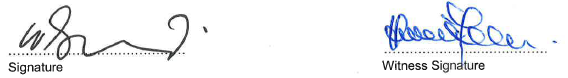 Name: Bill Millard

Title: Chief Executive Officer

Address: Princes Street, Port Fairy, Vic, 3284Signed by Area Executive Director (Wimmera South West), Department of Education and Training……………………………………                                                        …………………………………Signature								Witness SignatureName: Carlo TicchiTitle: A/Area Executive Director (Wimmera South West) Address: P.O. Box 1127, Warrnambool, Vic, 3280 Number of services by service type (NQAITs, 2021) Number of services by service type (NQAITs, 2021)Stand-alone kindergartens7Long day care centres 3Percentage of services by management type, LGA level (NQAITs, 2021)Percentage of services by management type, LGA level (NQAITs, 2021)TypePercentage Local Government80%Private not for profit0%Private for profit20%Other0%Current kindergarten offeringCurrent kindergarten offeringFour-Year-Old Kindergarten participation rate (VCAMS, 2018):112%Number of services that offer a funded kindergarten program (DET, 2019):8Number of services that offer an unfunded Three-Year-Old Kindergarten program (DET, 2019):5202120222023202420252026202720282029Estimated existing supply of kindergarten places*529546546546546546546546546LGA level estimates202120222023202420252026202720282029Total estimated demand for kindergarten places (three and four-year-old children)161214245268286318337357382Total kindergarten places that cannot be accommodated by existing services000000000Moyne – East estimates  202120222023202420252026202720282029Total estimated demand for kindergarten places (three and four-year-old children)5171829097109116123133Total kindergarten places that cannot be accommodated by existing services000000000 Moyne – West estimates 202120222023202420252026202720282029Total estimated demand for kindergarten places (three and four-year-old children)110143163178189209221233249Total kindergarten places that cannot be accommodated by existing services000000000